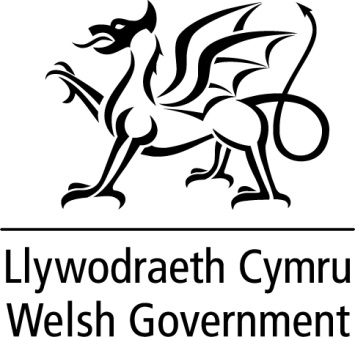 WRITTEN STATEMENT BYTHE WELSH GOVERNMENTFollowing the First Minister’s announcement about his new Cabinet on 3 November 2017, the representation on the Ministerial Taskforce for the South Wales Valleys has been reviewed. I am pleased to announce both Eluned Morgan, Minister for Welsh Language and Lifelong Learning and Rebecca Evans, Minister for Housing and Regeneration will be joining the taskforce. The Ministers’ involvement demonstrates the Welsh Government’s commitment to the taskforce’s ambitions; focusing the power and resources available to government to act as a catalyst for change. TITLE Ministerial Taskforce for the South Wales ValleysDATE 16 February 2018BY Alun Davies, Cabinet Secretary for Local Government and Public Services 